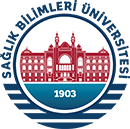                                                                                                                                                                               Tarih:   /  /    SAĞLIK BİLİMLERİ ENSTİTÜSÜ MÜDÜRLÜĞÜNEAnabilim Dalımız lisansüstü programına kayıtlı aşağıdaki öğrencimiz için belirtilen gerekçeler doğrultusunda danışman değişikliği talep edilmektedir. Gereğini bilgilerinize arz ederim.                                                                                                                                                                                                                                                                                                                                 İmza
                                                                                                                                        Anabilim Dalı Başkanı
                                                                                                                                   (Unvanı, Adı ve Soyadı)                                                                                                                                       ENSTİTÜ YÖNETİM KURULU KARARI
Karar No:                                                                                                                                                                 Tarih:   /  /    Yukarıdaki danışman değişikliği önerisi uygun bulunmuştur.                                                                                                                                                                                               İmza                                                                                                                                                                            Enstitü Müdürü DANIŞMAN DEĞİŞİKLİĞİNİN GEREKÇESİDANIŞMAN DEĞİŞİKLİĞİNİN GEREKÇESİDANIŞMAN DEĞİŞİKLİĞİNİN GEREKÇESİ       Yukarıda belirtilen gerekçeler doğrultusunda danışman değişikliğini kabul ediyorum.                                                                                                                                                                            İmza
                                                                                                                                                                                                   Unvan Adı Soyadı       Yukarıda belirtilen gerekçeler doğrultusunda danışman değişikliğini kabul ediyorum.                                                                                                                                                                            İmza
                                                                                                                                                                                                   Unvan Adı Soyadı       Yukarıda belirtilen gerekçeler doğrultusunda danışman değişikliğini kabul ediyorum.                                                                                                                                                                            İmza
                                                                                                                                                                                                   Unvan Adı SoyadıÖğrencinin Adı SoyadıProgramıİmzası
                 Yukarıda bilgileri verilen lisansüstü öğrencimizin danışmanlığını kabul ediyorum.                                                                                                                                                                            İmza
                                                                                                                                                                                                   Unvan Adı Soyadı
                 Yukarıda bilgileri verilen lisansüstü öğrencimizin danışmanlığını kabul ediyorum.                                                                                                                                                                            İmza
                                                                                                                                                                                                   Unvan Adı Soyadı
                 Yukarıda bilgileri verilen lisansüstü öğrencimizin danışmanlığını kabul ediyorum.                                                                                                                                                                            İmza
                                                                                                                                                                                                   Unvan Adı Soyadı